АДМИНИСТРАЦИЯ ВОРОБЬЕВСКОГО 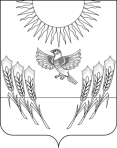 МУНИЦИПАЛЬНОГО РАЙОНАВОРОНЕЖСКОЙ ОБЛАСТИП О С Т А Н О В Л Е Н И Еот  23  апреля 2019 г. № 	216			   с. ВоробьевкаВ соответствии со статьей 179 Бюджетного кодекса Российской Федерации, постановлением администрации Воробьевского муниципального района от 18.11.2013 года № 512 «О порядке принятия решений о разработке, реализации и оценке эффективности муниципальных программ Воробьевского муниципального района», распоряжением администрации Воробьевского муниципального района от 01.10.2013 № 207-р «Об утверждении перечня муниципальных программ Воробьевского муниципального района», и в целях повышения эффективности расходов бюджета Воробьевского муниципального района, администрация Воробьевского муниципального района п о с т а н о в л я е т:1. Внести в муниципальную программу Воробьевского муниципального района Воронежской области «Развитие культуры и туризма» на 2017 - 2020 годы, утвержденную постановлением администрации Воробьевского муниципального района от 21.08.2017 г. № 329 (далее - Программа) следующие изменения:1.1. В Паспорте Программы десятую строку изложить в следующей редакции:«.»1.2. В Разделе 8  «Подпрограммы муниципальной программы»  десятую строку Подпрограммы «Развитие культуры Воробьевского района»  программы  «Развитие культуры и туризма» изложить в следующей редакции: «.»1.3. В Разделе 8  «Подпрограммы муниципальной программы»  десятую строку Подпрограммы «Дополнительное образование» программы «Развитие культуры и туризма» изложить в следующей редакции:«.»1.4.  В Разделе 8  «Подпрограммы муниципальной программы»  девятую строку Подпрограммы  «Обеспечение реализации муниципальной программы» программы «Развитие культуры и туризма» изложить в следующей редакции:1.5.  Приложение 1 к Программе  «Финансовое обеспечение и прогнозная (справочная) оценка расходов федерального, областного и местных бюджетов на реализацию муниципальной программы Воробьевского муниципального района «Развитие культуры и туризма Воробьевского муниципального района» на 2017-2020 годы»  изложить в редакции согласно приложению к настоящему постановлению.2. Контроль за исполнением настоящего постановления оставляю за собой.Глава администрациимуниципального района				    М. П.  Гордиенко Приложение к постановлению администрации Воробьевского муниципального  района от ____04.2019 г. № _______«Приложение 1к муниципальной программе «Развитие культуры и туризма Воробьевского муниципального района» Финансовое обеспечение и прогнозная (справочная) оценка расходов федерального, областного и местных бюджетов на реализацию муниципальной программы Воробьевского муниципального района «Развитие культуры и туризма Воробьевского муниципального района» на 2017-2020 годы .»О внесении изменений в постановление администрации Воробьевского муниципального  района от 21.08.2017 г. № 329 «Об утверждении муниципальной программы Воробьевского муниципального района Воронежской области «Развитие культуры и туризма» на 2017 - 2020 годы»Объемы и источники финансирования муниципальной программы (в действующих ценах каждого года реализации муниципальной  программы)Источники финансированияОбщий объем финансирования муниципальной программы, тыс.руб.В том числеВ том числеВ том числеВ том числеОбъемы и источники финансирования муниципальной программы (в действующих ценах каждого года реализации муниципальной  программы)Источники финансированияОбщий объем финансирования муниципальной программы, тыс.руб.Федеральный бюджетОбластной бюджетМестныйбюджетДругие источникиОбъемы и источники финансирования муниципальной программы (в действующих ценах каждого года реализации муниципальной  программы)Всего149368,47505,0879242,1162621,21Объемы и источники финансирования муниципальной программы (в действующих ценах каждого года реализации муниципальной  программы)2017 годОбъемы и источники финансирования муниципальной программы (в действующих ценах каждого года реализации муниципальной  программы)Подпрограмма 1 370,0 370,0Объемы и источники финансирования муниципальной программы (в действующих ценах каждого года реализации муниципальной  программы)Подпрограмма 21010Объемы и источники финансирования муниципальной программы (в действующих ценах каждого года реализации муниципальной  программы)Подпрограмма 31717,91717,9Объемы и источники финансирования муниципальной программы (в действующих ценах каждого года реализации муниципальной  программы)2018 годОбъемы и источники финансирования муниципальной программы (в действующих ценах каждого года реализации муниципальной  программы)Подпрограмма 16387,425059,9893,0434,67Объемы и источники финансирования муниципальной программы (в действующих ценах каждого года реализации муниципальной  программы)Подпрограмма 24040Объемы и источники финансирования муниципальной программы (в действующих ценах каждого года реализации муниципальной  программы)Подпрограмма 319221,119221,1Объемы и источники финансирования муниципальной программы (в действующих ценах каждого года реализации муниципальной  программы)2019 годОбъемы и источники финансирования муниципальной программы (в действующих ценах каждого года реализации муниципальной  программы)Подпрограмма 129155,182445,1825577,541132,8Объемы и источники финансирования муниципальной программы (в действующих ценах каждого года реализации муниципальной  программы)Подпрограмма 25050Объемы и источники финансирования муниципальной программы (в действующих ценах каждого года реализации муниципальной  программы)Подпрограмма 318909,718909,7Объемы и источники финансирования муниципальной программы (в действующих ценах каждого года реализации муниципальной  программы)2020 годОбъемы и источники финансирования муниципальной программы (в действующих ценах каждого года реализации муниципальной  программы)Подпрограмма 156106,452835,133271,27Объемы и источники финансирования муниципальной программы (в действующих ценах каждого года реализации муниципальной  программы)Подпрограмма 25050Объемы и источники финансирования муниципальной программы (в действующих ценах каждого года реализации муниципальной  программы)Подпрограмма 317350,717350,7Объемы и источники финансирования муниципальной программы (в действующих ценах каждого года реализации муниципальной  программы)Источники финансированияОбщий объем финансирования муниципальной программы, тыс.руб.В том числеВ том числеВ том числеВ том числеОбъемы и источники финансирования муниципальной программы (в действующих ценах каждого года реализации муниципальной  программы)Источники финансированияОбщий объем финансирования муниципальной программы, тыс.руб.Федеральный бюджетОбластной бюджетМестныйбюджетДругие источникиОбъемы и источники финансирования муниципальной программы (в действующих ценах каждого года реализации муниципальной  программы)Всего92019,07505,0879242,115271,81Объемы и источники финансирования муниципальной программы (в действующих ценах каждого года реализации муниципальной  программы)2017 год370,0370,0Объемы и источники финансирования муниципальной программы (в действующих ценах каждого года реализации муниципальной  программы)2018 год6387,425059,9893,0434,67Объемы и источники финансирования муниципальной программы (в действующих ценах каждого года реализации муниципальной  программы)2019 год291552445,1825577,541132,8Объемы и источники финансирования муниципальной программы (в действующих ценах каждого года реализации муниципальной  программы)2020 год56106,452835,133271,27Объемы и источники финансирования муниципальной программы (в действующих ценах каждого года реализации муниципальной программы)Источники финансированияОбщий объем финансирования муниципальной программы, тыс.руб.В том числеВ том числеВ том числеВ том числеОбъемы и источники финансирования муниципальной программы (в действующих ценах каждого года реализации муниципальной программы)Источники финансированияОбщий объем финансирования муниципальной программы, тыс.руб.Федеральный бюджетОбластной бюджетМестныйбюджетДругие источникиОбъемы и источники финансирования муниципальной программы (в действующих ценах каждого года реализации муниципальной программы)Всего150,0150,0Объемы и источники финансирования муниципальной программы (в действующих ценах каждого года реализации муниципальной программы)2017 год10,010,0Объемы и источники финансирования муниципальной программы (в действующих ценах каждого года реализации муниципальной программы)2018 год40,040,0Объемы и источники финансирования муниципальной программы (в действующих ценах каждого года реализации муниципальной программы)2019 год50,050,0Объемы и источники финансирования муниципальной программы (в действующих ценах каждого года реализации муниципальной программы)2020 год50,050,0«Объемы и источники финансирования муниципальной программы (в действующих ценах каждого года реализации муниципальной программы)Источники финансированияОбщий объем финансирования муниципальной программы, тыс.руб.В том числеВ том числеВ том числеВ том числе«Объемы и источники финансирования муниципальной программы (в действующих ценах каждого года реализации муниципальной программы)Источники финансированияОбщий объем финансирования муниципальной программы, тыс.руб.Федеральный бюджетОбластной бюджетМестныйбюджетДругие источники«Объемы и источники финансирования муниципальной программы (в действующих ценах каждого года реализации муниципальной программы)Всего57199,457199,4«Объемы и источники финансирования муниципальной программы (в действующих ценах каждого года реализации муниципальной программы)2017 год1717,91717,9«Объемы и источники финансирования муниципальной программы (в действующих ценах каждого года реализации муниципальной программы)2018 год19221,119221,1«Объемы и источники финансирования муниципальной программы (в действующих ценах каждого года реализации муниципальной программы)2019 год18909,718909,7«Объемы и источники финансирования муниципальной программы (в действующих ценах каждого года реализации муниципальной программы)2020 год17350,717350,7СтатусНаименование муниципальной программы, подпрограммы, основного мероприятияИсточники ресурсного обеспеченияОценка расходов, тыс. руб.Оценка расходов, тыс. руб.Оценка расходов, тыс. руб.Оценка расходов, тыс. руб.Оценка расходов, тыс. руб.СтатусНаименование муниципальной программы, подпрограммы, основного мероприятияИсточники ресурсного обеспеченияВсегов том числе по годам реализации муниципальной программыв том числе по годам реализации муниципальной программыв том числе по годам реализации муниципальной программыв том числе по годам реализации муниципальной программыСтатусНаименование муниципальной программы, подпрограммы, основного мероприятияИсточники ресурсного обеспеченияВсего20172018201920201234891011Муниципальная программа Воробьевского муниципального района«Развитие культуры и туризма Воробьевского муниципального района» на 2017-2020 годы всего, в том числе:149 368,42097,925648,5248114,8873507,10Муниципальная программа Воробьевского муниципального района«Развитие культуры и туризма Воробьевского муниципального района» на 2017-2020 годы федеральный бюджет 7505,085059,902445,18Муниципальная программа Воробьевского муниципального района«Развитие культуры и туризма Воробьевского муниципального района» на 2017-2020 годы областной бюджет79242,11893,0025577,5452835,13Муниципальная программа Воробьевского муниципального района«Развитие культуры и туризма Воробьевского муниципального района» на 2017-2020 годы местный бюджет62621,212097,919695,6220092,5020671,97Муниципальная программа Воробьевского муниципального района«Развитие культуры и туризма Воробьевского муниципального района» на 2017-2020 годы другие источникиПодпрограмма 1«Развитие культуры Воробьевского муниципального района».всего, в том числе:92019,00370,006387,4229155,1856106,40Подпрограмма 1«Развитие культуры Воробьевского муниципального района».федеральный бюджет 7505,085059,902445,18Подпрограмма 1«Развитие культуры Воробьевского муниципального района».областной бюджет79242,11893,0025577,5452835,13Подпрограмма 1«Развитие культуры Воробьевского муниципального района».местный бюджет5271,81370,00434,671132,83271,27Подпрограмма 1«Развитие культуры Воробьевского муниципального района». другие источникиОсновное мероприятие 1Сохранение и развитие народных художественных промыслов и ремёсел традиционной народной культуры и любительского самодеятельного творчества Воробьевского муниципального района Воронежской области. Участие  в Международных, Всероссийских, международных, областных фестивалях, конкурсах.  Организация и проведение районных мероприятий.всего630,00310,0010,00310,00Основное мероприятие 1Сохранение и развитие народных художественных промыслов и ремёсел традиционной народной культуры и любительского самодеятельного творчества Воробьевского муниципального района Воронежской области. Участие  в Международных, Всероссийских, международных, областных фестивалях, конкурсах.  Организация и проведение районных мероприятий.федеральный бюджет Основное мероприятие 1Сохранение и развитие народных художественных промыслов и ремёсел традиционной народной культуры и любительского самодеятельного творчества Воробьевского муниципального района Воронежской области. Участие  в Международных, Всероссийских, международных, областных фестивалях, конкурсах.  Организация и проведение районных мероприятий.областной бюджетОсновное мероприятие 1Сохранение и развитие народных художественных промыслов и ремёсел традиционной народной культуры и любительского самодеятельного творчества Воробьевского муниципального района Воронежской области. Участие  в Международных, Всероссийских, международных, областных фестивалях, конкурсах.  Организация и проведение районных мероприятий.местный бюджет630,00310,0010,00310,00Основное мероприятие 1Сохранение и развитие народных художественных промыслов и ремёсел традиционной народной культуры и любительского самодеятельного творчества Воробьевского муниципального района Воронежской области. Участие  в Международных, Всероссийских, международных, областных фестивалях, конкурсах.  Организация и проведение районных мероприятий.другие источникимероприятияПроведение фестиваля фольклора и ремесел «Русь песенная, Русь мастероваявсего600,0300,0300,0мероприятияПроведение фестиваля фольклора и ремесел «Русь песенная, Русь мастероваяфедеральный бюджет мероприятияПроведение фестиваля фольклора и ремесел «Русь песенная, Русь мастероваяобластной бюджетмероприятияПроведение фестиваля фольклора и ремесел «Русь песенная, Русь мастероваяместный бюджет600,0300,0300,0мероприятияПроведение фестиваля фольклора и ремесел «Русь песенная, Русь мастероваядругие источникимероприятие Обеспечение участия организаций народных художественных промыслов в федеральных и региональных выставках и ярмаркахвсего30,010,010.010,0мероприятие Обеспечение участия организаций народных художественных промыслов в федеральных и региональных выставках и ярмаркахфедеральный бюджет мероприятие Обеспечение участия организаций народных художественных промыслов в федеральных и региональных выставках и ярмаркахобластной бюджетмероприятие Обеспечение участия организаций народных художественных промыслов в федеральных и региональных выставках и ярмаркахместный бюджет30,010,010,010,0мероприятие Обеспечение участия организаций народных художественных промыслов в федеральных и региональных выставках и ярмаркахдругие источникиМероприятиеОрганизация тематических выставок-ярмарок народных художественных промысловвсегоМероприятиеОрганизация тематических выставок-ярмарок народных художественных промысловфедеральный бюджет МероприятиеОрганизация тематических выставок-ярмарок народных художественных промысловобластной бюджетМероприятиеОрганизация тематических выставок-ярмарок народных художественных промысловместный бюджетМероприятиеОрганизация тематических выставок-ярмарок народных художественных промысловдругие источникимероприятиеПроведение конкурсов профессионального мастерства среди мастеров народных художественных промысловвсегомероприятиеПроведение конкурсов профессионального мастерства среди мастеров народных художественных промысловфедеральный бюджет мероприятиеПроведение конкурсов профессионального мастерства среди мастеров народных художественных промысловобластной бюджетмероприятиеПроведение конкурсов профессионального мастерства среди мастеров народных художественных промысловместный бюджетмероприятиеПроведение конкурсов профессионального мастерства среди мастеров народных художественных промысловдругие источникиМероприятиеПополнение государственной части Музейного фонда Российской Федерации произведениями народных художественных промыслов по заявкам музеев Российской ФедерациивсегоМероприятиеПополнение государственной части Музейного фонда Российской Федерации произведениями народных художественных промыслов по заявкам музеев Российской Федерациифедеральный бюджет МероприятиеПополнение государственной части Музейного фонда Российской Федерации произведениями народных художественных промыслов по заявкам музеев Российской Федерацииобластной бюджетМероприятиеПополнение государственной части Музейного фонда Российской Федерации произведениями народных художественных промыслов по заявкам музеев Российской Федерацииместный бюджетМероприятиеПополнение государственной части Музейного фонда Российской Федерации произведениями народных художественных промыслов по заявкам музеев Российской Федерациидругие источникиОсновное мероприятие 2Содействие сохранению и развитию муниципальных объектов и учреждений культуры.всего80,020,020,020,020,0Основное мероприятие 2Содействие сохранению и развитию муниципальных объектов и учреждений культуры.федеральный бюджет Основное мероприятие 2Содействие сохранению и развитию муниципальных объектов и учреждений культуры.областной бюджетОсновное мероприятие 2Содействие сохранению и развитию муниципальных объектов и учреждений культуры.местный бюджет80,020,020,020,020,0Основное мероприятие 2Содействие сохранению и развитию муниципальных объектов и учреждений культуры.другие источникимероприятиеБлагоустройство прилегающей территории районного музеявсего80,020,020,020,020,0мероприятиеБлагоустройство прилегающей территории районного музеяфедеральный бюджет мероприятиеБлагоустройство прилегающей территории районного музеяобластной бюджетмероприятиеБлагоустройство прилегающей территории районного музеяместный бюджет80,020,020,020,020,0мероприятиеБлагоустройство прилегающей территории районного музеядругие источникиОсновное мероприятие 3Модернизация материально-технической базы учреждений культуры Воробьевского муниципального района  Воронежской области».всего91 309,00350,006057,4229125,1855776,40Основное мероприятие 3Модернизация материально-технической базы учреждений культуры Воробьевского муниципального района  Воронежской области».федеральный бюджет 7 505,085059,92445,18Основное мероприятие 3Модернизация материально-технической базы учреждений культуры Воробьевского муниципального района  Воронежской области».областной бюджет79 242,11893,0025577,5452835,13Основное мероприятие 3Модернизация материально-технической базы учреждений культуры Воробьевского муниципального района  Воронежской области».местный бюджет4561,81350,00 104,671102,82941,27Основное мероприятие 3Модернизация материально-технической базы учреждений культуры Воробьевского муниципального района  Воронежской области».другие источникимероприятиеКапитальный ремонт здания сельского дома культуры в с. Березовка Березовского сельского поселениявсего21566,8321566,83мероприятиеКапитальный ремонт здания сельского дома культуры в с. Березовка Березовского сельского поселенияфедеральный бюджет мероприятиеКапитальный ремонт здания сельского дома культуры в с. Березовка Березовского сельского поселенияобластной бюджет20824,9320824,93мероприятиеКапитальный ремонт здания сельского дома культуры в с. Березовка Березовского сельского поселенияместный бюджет741,90741,90мероприятиеКапитальный ремонт здания сельского дома культуры в с. Березовка Березовского сельского поселениядругие источникимероприятиеКапитальный ремонт здания сельского дома культуры в с. Березовка Березовского сельского поселениямероприятиеКапитальный ремонт здания сельского дома культуры в с. Лещаное Воробьевского сельского поселениявсего4475,044475,04мероприятиеКапитальный ремонт здания сельского дома культуры в с. Лещаное Воробьевского сельского поселенияфедеральный бюджет мероприятиеКапитальный ремонт здания сельского дома культуры в с. Лещаное Воробьевского сельского поселенияобластной бюджет4321,104321,10мероприятиеКапитальный ремонт здания сельского дома культуры в с. Лещаное Воробьевского сельского поселенияместный бюджет153,90153,90мероприятиеКапитальный ремонт здания сельского дома культуры в с. Лещаное Воробьевского сельского поселениядругие источникиМероприятие Текущий ремонт здания сельского дома культуры в с. Рудня Воробьевского сельского поселениявсего8487,725807,122680,6Мероприятие Текущий ремонт здания сельского дома культуры в с. Рудня Воробьевского сельского поселенияфедеральный бюджет 7139,824899,42240,42Мероприятие Текущий ремонт здания сельского дома культуры в с. Рудня Воробьевского сельского поселенияобластной бюджет1259,97864,6395,37Мероприятие Текущий ремонт здания сельского дома культуры в с. Рудня Воробьевского сельского поселенияместный бюджет88,0443,2344,81Мероприятие Текущий ремонт здания сельского дома культуры в с. Рудня Воробьевского сельского поселениядругие источникиМероприятие Капитальный ремонт здания сельского дома культуры в с. Никольское 1 Никольского 1 сельского поселениявсего23966,1823966,18Мероприятие Капитальный ремонт здания сельского дома культуры в с. Никольское 1 Никольского 1 сельского поселенияфедеральный бюджет Мероприятие Капитальный ремонт здания сельского дома культуры в с. Никольское 1 Никольского 1 сельского поселенияобластной бюджет22704,8022767,87Мероприятие Капитальный ремонт здания сельского дома культуры в с. Никольское 1 Никольского 1 сельского поселенияместный бюджет1261,381198,31Мероприятие Капитальный ремонт здания сельского дома культуры в с. Никольское 1 Никольского 1 сельского поселениядругие источникиМероприятиеКапитальный ремонт здания сельского дома культуры в с. Воробьевка Воробьевского сельского поселениявсего15723,5015723,50МероприятиеКапитальный ремонт здания сельского дома культуры в с. Воробьевка Воробьевского сельского поселенияфедеральный бюджет МероприятиеКапитальный ремонт здания сельского дома культуры в с. Воробьевка Воробьевского сельского поселенияобластной бюджет14937,3314937,33МероприятиеКапитальный ремонт здания сельского дома культуры в с. Воробьевка Воробьевского сельского поселенияместный бюджет786,18786,18МероприятиеКапитальный ремонт здания сельского дома культуры в с. Воробьевка Воробьевского сельского поселениядругие источникиМероприятиеКапитальный ремонт здания сельского дома культуры в -з Воробьевский Солонецкого сельского поселениявсего12659,8612659,86МероприятиеКапитальный ремонт здания сельского дома культуры в -з Воробьевский Солонецкого сельского поселенияфедеральный бюджет МероприятиеКапитальный ремонт здания сельского дома культуры в -з Воробьевский Солонецкого сельского поселенияобластной бюджет12026,8712026,87МероприятиеКапитальный ремонт здания сельского дома культуры в -з Воробьевский Солонецкого сельского поселенияместный бюджет632,99632,99МероприятиеКапитальный ремонт здания сельского дома культуры в -з Воробьевский Солонецкого сельского поселениядругие источникиМероприятиеКапитальный ремонт здания сельского дома культуры в с. Верхний Бык Березовского сельского поселениявсего3265,863265,86МероприятиеКапитальный ремонт здания сельского дома культуры в с. Верхний Бык Березовского сельского поселенияфедеральный бюджет МероприятиеКапитальный ремонт здания сельского дома культуры в с. Верхний Бык Березовского сельского поселенияобластной бюджет3102,573102,57МероприятиеКапитальный ремонт здания сельского дома культуры в с. Верхний Бык Березовского сельского поселенияместный бюджет163,29163,29МероприятиеКапитальный ремонт здания сельского дома культуры в с. Верхний Бык Березовского сельского поселениядругие источникиМероприятие Укрепление материально-технической базы учреждений культурывсего602,7300,0102,7100,0100,0Мероприятие Укрепление материально-технической базы учреждений культурыфедеральный бюджет 86,686,6Мероприятие Укрепление материально-технической базы учреждений культурыобластной бюджет15,315,3Мероприятие Укрепление материально-технической базы учреждений культурыместный бюджет500,8300,00,8100,0100,0Мероприятие Укрепление материально-технической базы учреждений культурыдругие источникиМероприятие Комплектование книжного фонда, компьютеризация и укрепление материально-технической базы сельских библиотеквсего12,475,95,650,5Мероприятие Комплектование книжного фонда, компьютеризация и укрепление материально-технической базы сельских библиотекфедеральный бюджет 9,765,04,76Мероприятие Комплектование книжного фонда, компьютеризация и укрепление материально-технической базы сельских библиотекобластной бюджет1,740,90,84Мероприятие Комплектование книжного фонда, компьютеризация и укрепление материально-технической базы сельских библиотекместный бюджет0,970,040,430,5Мероприятие Комплектование книжного фонда, компьютеризация и укрепление материально-технической базы сельских библиотекдругие источникиМероприятие Приобретение оргтехники и подключение к сети интернет библиотеквсего81,781,7Мероприятие Приобретение оргтехники и подключение к сети интернет библиотекфедеральный бюджет 68,968,9Мероприятие Приобретение оргтехники и подключение к сети интернет библиотекобластной бюджет12,212,2Мероприятие Приобретение оргтехники и подключение к сети интернет библиотекместный бюджет0,60,6Мероприятие Приобретение оргтехники и подключение к сети интернет библиотекдругие источникиМероприятие Государственная поддержка лучших работников сельских учреждений культурывсего118,53118,53Мероприятие Государственная поддержка лучших работников сельских учреждений культурыфедеральный бюджет 100,0100,0Мероприятие Государственная поддержка лучших работников сельских учреждений культурыобластной бюджет17,6517,65Мероприятие Государственная поддержка лучших работников сельских учреждений культурыместный бюджет0,880,88Мероприятие Государственная поддержка лучших работников сельских учреждений культурыдругие источникиМероприятие Государственная поддержка лучших  сельских учреждений культурывсего118,53118,53Мероприятие Государственная поддержка лучших  сельских учреждений культурыфедеральный бюджет 100,0100,0Мероприятие Государственная поддержка лучших  сельских учреждений культурыобластной бюджет17,6517,65Мероприятие Государственная поддержка лучших  сельских учреждений культурыместный бюджет0,880,88Мероприятие Государственная поддержка лучших  сельских учреждений культурыдругие источникиМероприятие Модернизация материально-технической базы МКУ ДО «Воробьевская ДШИ»всего230, 050,060,060,060,0Мероприятие Модернизация материально-технической базы МКУ ДО «Воробьевская ДШИ»федеральный бюджет Мероприятие Модернизация материально-технической базы МКУ ДО «Воробьевская ДШИ»областной бюджетМероприятие Модернизация материально-технической базы МКУ ДО «Воробьевская ДШИ»местный бюджет230, 050,060,060,060,0Мероприятие Модернизация материально-технической базы МКУ ДО «Воробьевская ДШИ»другие источникиПодпрограмма 2«Дополнительное образование».всего, в том числе:150,010,040,050,050,0Подпрограмма 2«Дополнительное образование».федеральный бюджет Подпрограмма 2«Дополнительное образование».областной бюджетПодпрограмма 2«Дополнительное образование».местный бюджет150,010,040,050,050,0Подпрограмма 2«Дополнительное образование».другие источникиОсновное мероприятие 1Развитие дополнительного образования в сфере культуры.всего150,010,040,050,050,0Основное мероприятие 1Развитие дополнительного образования в сфере культуры.федеральный бюджет Основное мероприятие 1Развитие дополнительного образования в сфере культуры.областной бюджетОсновное мероприятие 1Развитие дополнительного образования в сфере культуры.местный бюджет150,010,040,050,050,0Основное мероприятие 1Развитие дополнительного образования в сфере культуры.другие источникимероприятиеОбеспечение участие в конкурсах, творческих отчётах, семинарах всего150,010,040,050,050,0мероприятиеОбеспечение участие в конкурсах, творческих отчётах, семинарах федеральный бюджет мероприятиеОбеспечение участие в конкурсах, творческих отчётах, семинарах областной бюджетмероприятиеОбеспечение участие в конкурсах, творческих отчётах, семинарах местный бюджет150,0 10,040,050,050,0мероприятиеОбеспечение участие в конкурсах, творческих отчётах, семинарах другие источникиПодпрограмма 3«Обеспечение реализации муниципальной программы».всего57199,41717,919221,118909,717350,7Подпрограмма 3«Обеспечение реализации муниципальной программы».федеральный бюджет Подпрограмма 3«Обеспечение реализации муниципальной программы».областной бюджетПодпрограмма 3«Обеспечение реализации муниципальной программы».местный бюджет57199,41717,919221,118909,717350,7Подпрограмма 3«Обеспечение реализации муниципальной программы».другие источникиОсновное мероприятие 1Финансовое обеспечение деятельности отдела культуры и туризма администрации Воробьевского муниципального района Воронежской области.всего3258,8 814,7814,7814,7814,7Основное мероприятие 1Финансовое обеспечение деятельности отдела культуры и туризма администрации Воробьевского муниципального района Воронежской области.федеральный бюджет Основное мероприятие 1Финансовое обеспечение деятельности отдела культуры и туризма администрации Воробьевского муниципального района Воронежской области.областной бюджетОсновное мероприятие 1Финансовое обеспечение деятельности отдела культуры и туризма администрации Воробьевского муниципального района Воронежской области.местный бюджет3258,8 814,7814,7814,7814,7Основное мероприятие 1Финансовое обеспечение деятельности отдела культуры и туризма администрации Воробьевского муниципального района Воронежской области.другие источникимероприятиеРасходы на обеспечение деятельностивсего2848,03712,00712,00712,00712,00мероприятиеРасходы на обеспечение деятельностифедеральный бюджет мероприятиеРасходы на обеспечение деятельностиобластной бюджетмероприятиеРасходы на обеспечение деятельностиместный бюджет2848,0712,00712,00712,00712,00мероприятиеРасходы на обеспечение деятельностидругие источникимероприятиеОбеспечение деятельности (закупка товаров работ и услуг)всего410,8102,7102,7102,7102,7мероприятиеОбеспечение деятельности (закупка товаров работ и услуг)федеральный бюджет мероприятиеОбеспечение деятельности (закупка товаров работ и услуг)областной бюджетмероприятиеОбеспечение деятельности (закупка товаров работ и услуг)местный бюджет102,7102,7102,7102,7мероприятиеОбеспечение деятельности (закупка товаров работ и услуг)другие источникиОсновное мероприятие 2Финансовое обеспечение деятельности МКУК «Многофункциональный центр культуры и творчества».всего39448,1 876,313710,813160,011701,0Основное мероприятие 2Финансовое обеспечение деятельности МКУК «Многофункциональный центр культуры и творчества».федеральный бюджет Основное мероприятие 2Финансовое обеспечение деятельности МКУК «Многофункциональный центр культуры и творчества».областной бюджетОсновное мероприятие 2Финансовое обеспечение деятельности МКУК «Многофункциональный центр культуры и творчества».местный бюджет876,313710,813160,011701,0Основное мероприятие 2Финансовое обеспечение деятельности МКУК «Многофункциональный центр культуры и творчества».другие источникимероприятиеОбеспечение деятельности (закупка товаров работ и услуг)всего2321,6876,3876,3309,0260,0мероприятиеОбеспечение деятельности (закупка товаров работ и услуг)федеральный бюджет мероприятиеОбеспечение деятельности (закупка товаров работ и услуг)областной бюджетмероприятиеОбеспечение деятельности (закупка товаров работ и услуг)местный бюджет2321,6 876,3876,3309,0260,0мероприятиеОбеспечение деятельности (закупка товаров работ и услуг)другие источникимероприятиеОбеспечение расходов на оплату трудавсего36571,012654,012666,011251,0мероприятиеОбеспечение расходов на оплату трудафедеральный бюджет мероприятиеОбеспечение расходов на оплату трудаобластной бюджетмероприятиеОбеспечение расходов на оплату трудаместный бюджет36571,012654,012666,011251,0мероприятиеОбеспечение расходов на оплату трудадругие источникимероприятиеОбеспечение расходов на проведение мероприятийвсего555,5180,5185,0190,0мероприятиеОбеспечение расходов на проведение мероприятийфедеральный бюджет мероприятиеОбеспечение расходов на проведение мероприятийобластной бюджетмероприятиеОбеспечение расходов на проведение мероприятийместный бюджет555,5180,5185,0190,0мероприятиеОбеспечение расходов на проведение мероприятийдругие источникиОсновное мероприятие 3Финансовое обеспечение деятельности МКУ ДО «Воробьевская ДШИ».всего14492,526,94695,64935,04835,0Основное мероприятие 3Финансовое обеспечение деятельности МКУ ДО «Воробьевская ДШИ».федеральный бюджет Основное мероприятие 3Финансовое обеспечение деятельности МКУ ДО «Воробьевская ДШИ».областной бюджетОсновное мероприятие 3Финансовое обеспечение деятельности МКУ ДО «Воробьевская ДШИ».местный бюджет17492,526,94695,64935,04835,0Основное мероприятие 3Финансовое обеспечение деятельности МКУ ДО «Воробьевская ДШИ».другие источникимероприятиеОбеспечение деятельности (закупка товаров работ и услуг)всего341,926,9105,0105,0105,0мероприятиеОбеспечение деятельности (закупка товаров работ и услуг)федеральный бюджет мероприятиеОбеспечение деятельности (закупка товаров работ и услуг)областной бюджетмероприятиеОбеспечение деятельности (закупка товаров работ и услуг)местный бюджет341,926,9105,0105,0105,0мероприятиеОбеспечение деятельности (закупка товаров работ и услуг)другие источникимероприятие Обеспечение расходов на оплату трудавсего17150,64590,64830,04730,0мероприятие Обеспечение расходов на оплату трудафедеральный бюджет мероприятие Обеспечение расходов на оплату трудаобластной бюджетмероприятие Обеспечение расходов на оплату трудаместный бюджет17150,64590,64830,04730,0